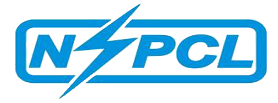 NTPC–SAIL POWER COMPANY LIMITED(A Joint Venture of NTPC Ltd. & SAIL)NOTICE INVITING TENDER(DOMESTIC COMPETITIVE BIDDING)NIT NO.: SSC/OT/31/2020-21				                          Dated:09.01.2021NSPCL-SSC invites e-tenders (SRM RFX No. 2800005299) for following package of Bhilai.`1125.00+`202.50(GST@18%)=`1328/- [For Online Tender/Form(Download from SRM Portal website: http://srmportal.nspclsrijan.co.in:50000/irj/portal)]. Abridged NIT along with Qualifying Requirement may be viewed at www.ntpctender.com, www.ntpc.co.in, www.nspcl.co.in. The details of tender for e-bidding shall be available at http://srmportal.nspclsrijan.co.in:50000/irj/portal.Instruction for e-bidding:  1. The bidder must have Digital Signature Certificate (Class-III).2. The bidders who already have valid SRM User ID: a) Login the SRM Portal and click on RFx and Auction button. b) RfX will be available to view for all the bidders which are already having valid SRM User ID’s. c) Interested bidders have to register first against the Bid invitation by clicking on “Register” button placed   into RfX header segment.d) Tender document fee should be submitted on line/offline (Demand Draft / Pay Order / Banker's Cheque only except exemption document and EMD also may be submitted online/offline.e) Once Registration step & Tender fee submission is done by bidder and the tender fee received by the NSPCL and updated into the system then Bidder could be able to “Create Response” and submit the bids against the Bid invitation   into the system. 3. New Bidders which are not having SAP/ERP Vendor Code and or SRM User ID: a) In case a new bidder wants to participate for a particular Bid invitation in SRM portal, the bidder first of all has to submit the filled Registration Form & NEFT Form along with required supporting documents e.g. as specified in forms, till  19.01.2021 to C&M department, NSPCL Bhilai in hard copy or scanned copy through e-mail at: gaurav.nimje@nspcl.co.in, rashmikumari@nspcl.co.inb) C&M department will initiate the process for vendor ID creation in SAP & send the bidders SRM Credentials (User ID along with initial Password)c) After creation of SRM Credentials the step 2 (above) shall be followed by the bidder. EMD through Demand Draft in favour of a crossed demand draft / pay order / banker's cheque in favour of NTPC SAIL POWER COMPANY LIMITED payable at Bhilai and EMD documents to be sent to AGM(SSC-C&M), NSPCL/Bhilai –Expansion Site, Near Purena Village, Bhilai (East) PO Distt.-Durg, C.G. 490021 Tel. : 0788-2282446, 2347063 or in person at office. All Corrigendum/Modifications/Updates for the above NITs shall only be published on the aforesaid web sites. Online Tender fee and EMD submission Procedure are attached here with “SRM Online TFE & EMD Payment Manual”. May please click on link: -  https://www.nspcl.co.in/pages/nspcl-srm-portal.QUALIFYING REQUIREMENTS Package Name : Supply of 01 NO OIL FREE AIR SCREW COMPRESSOR ALONG WITH DRIER FOR Instrument Air SYSTEM  For  NSPCL Bhilai PP-II. 1.0 Technical Requirement:1.1  The bidder should have manufactured and supplied at least one number of oil free air screw compressor along with dryer, each of minimum capacity 21.9 M3/min (775 CFM), and at rated discharge pressure of 7.5 kg/cm2 or above, which are in successful operation for at least two (2) years prior to the date of first scheduled techno-commercial bid opening in last seven (07) years.2.0 Financial Requirement:	2.1 The bidder should have manufactured and supplied similar order for the above mentioned procurement as on the first scheduled date of Techno-commercial bid opening having minimum PO values in any of the following manner:i. One(1) similar Order of value not less than Rs.61.37 Lakhs (inclusive of taxes.)ORii. Two(2) similar orders of value not less than Rs. 38.36 Lakhs each (inclusive of taxes).ORiii. Three (3) orders of value not less than Rs. 30.68 Lakhs each (inclusive of taxes.)2.2 The average annual turnover of the Bidder, should not be less than Rs 76.72 Lakhs(Rupees Seventy-Six Lakh & Seventy-Two Thousand only inclusive of taxes) during the preceding three (3) financial years as on the first scheduled date of techno-commercial bid submission.Notes: The phrase Similar Order means: The bidder should have manufactured and supplied oil free air screw compressors along with dryer of minimum capacity 21.9 M3/min (775 CFM), and at rated discharge pressure of 7.5 kg/cm2 or above, during last seven(07) years as on the first scheduled date of techno-commercial bid opening.Values as per Clause 2.1 shall be considered inclusive of taxes and duties.Other income shall not be considered for arriving at the annual turnover.In case where audited results for the last financial year as on the first scheduled date of  Techno-Commercial bid opening are not available, the financial results certified by a practicing Chartered Accountant shall be considered acceptable. In case, Bidder is not able to submit the Certificate from practicing Chartered Accountant certifying its financial parameters, the audited results of three consecutive financial years preceding the last financial year shall be considered for evaluating the financial parameters. Further, a Certificate would be required from the CEO/CFO/Proprietor/Partners as per the format enclosed in the bidding documents stating the financial results of the Company are under audit as on the date of Techno-Commercial bid opening and the Certificate from the practicing Chartered Accountant certifying the financial parameters is not available.NIT ConditionsNIT abridge is also available on NTPC website www.ntpctender.com/ www.nspcl.co.in, prospective bidders can down load the bid document from SRM portal website: http//srmportal.nspclsrijan.co.in:50000/irj/portal.NSPCL reserves the right to reject any or all bids or cancel / withdraw the Invitation for bids without assigning any reason whatsoever and in such case no bidder / intending bidder shall have any claim arising out of such action.Issuance of Bidding Documents to any bidder shall not construe that bidder is considered qualified.Agencies are advised to visit the site to familiarize themselves with the nature of work and the site conditions.Small-scale industries registered with NSIC/MSME shall be exempted for payment of EMD & Tender Fee.(Subject to submission of copy of registration giving details, such as validity, monetary limit, etc.)NSPCL shall allow purchase preference, as indicated in the bidding documents, to bids from local suppliers as defined in the bidding documents. The bidders may apprise themselves of the relevant provisions of bidding documents in this regard before submission of their bids.Notwithstanding anything stated above, the Employer reserves the right to undertake a physical assessment of the capacity and capabilities including financial capacity and capability of the Bidder / his Collaborator(s) /Associate(s) / Subsidiary(ies) / Group Company(ies) to perform the Contract, should the circumstances warrant such assessment in the overall interest of the Employer.The physical assessment shall include but not be limited to the assessment of the office/facilities/banker’s/reference works by the Employer. A negative determination of such assessment of capacity and capabilities may result in the rejection of the Bid.The above right to undertake the physical assessment shall be applicable for the qualifying requirements stipulated above.If the last date of receiving application and date of bid opening coincide with a holiday, the date will be shifted to the next working day.Other terms and conditions will be intimated in tender documents.Address for communication: AGM (SSC-C&M)NTPC–SAIL POWER COMPANY LIMITED, Post Office: BHILAI (East), Distt. : Durg (CHHATTISGARH), Pin: 490 021 : 0788–2282446, 2347063Sl. No.Pkg. No.Description of WorkEstimated Value (Rs)Cost of Tender Document (Rs.)Contract Period Start Date / Sale Close DateLast Date &  for  of BidSl. No.Pkg. No.Description of WorkEMD (Rs.)Cost of Tender Document (Rs.)Contract Period Start Date / Sale Close DateLast Date &  for  of Bid01SSC:2800005299Supply of 01 NO OIL FREE AIR SCREW COMPRESSOR ALONG WITH DRIER FOR Instrument Air SYSTEM  For  NSPCL Bhilai PP-II58,51,4401328/-(Online tender form)(including tax) 06 Months 09.01.202129.01.202115:00Hrs01SSC:2800005299Supply of 01 NO OIL FREE AIR SCREW COMPRESSOR ALONG WITH DRIER FOR Instrument Air SYSTEM  For  NSPCL Bhilai PP-II1,31,0001328/-(Online tender form)(including tax) 06 Months 22.01.202129.01.202115:00Hrs